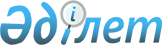 Әскери қызметшiлерге, iшкi iстер органдарының қатардағы және басшы құрамдағы адамдарына ақшалай үлес төлеудi реттеу мен олардың әлеуметтiк қорғалуын күшейту туралы
					
			Күшін жойған
			
			
		
					Қазақстан Республикасы Президентiнiң Қаулысы 1994 жылғы 10 қазан N 1883. Күші жойылды - ҚР Президентінің 2006.01.09. N 1696 жарлығымен.



      "1994 жылға арналған республикалық анықталған бюджет туралы" 1994 жылғы 14 шiлдедегi Қазақстан Республикасының Заңына сәйкес және әскери қызметшiлердiң, iшкi iстер органдарының қатардағы және басшы құрамдағы адамдарының әлеуметтiк қорғалуын күшейту, олардың ақшалай үлесiн реттеу, тұрмыс деңгейiн тұрақтандыру және әскери қызметпен iшкi iстер органдарындағы қызмет мiндеттерiн орындауы үшiн оларға тиiстi жағдайларды қамтамасыз ету мақсатында қаулы етемiн: 



      1. 1994 жылғы 1 қазаннан бастап бюджеттен бөлiнген қаражат шегiнде: 



      - әскери қызметшiлердiң лауазымдық жалақылары N 1-4 қосымшаларға сәйкес; 



      - әскери қызметшiлердiң (әскери қызмет өткерiп жүрген әскери қызметшiлерден басқаларының) және iшкi iстер органдарының қатардағы және басшы құрамдағы адамдарының әскери (арнаулы) атақтары бойынша жалақысы N 5 қосымшаға сәйкес белгiленсiн. 



      N 1 қосымшада көрсетiлмеген офицерлер құрамының басқа лауазымдары бойынша лауазымдық жалақылар 1,33 еседен аспайтындай болып өсiрiлсiн. 



      2. Қызмет өткерген жылдарына, жасына, денсаулық жағдайына немесе штаттың қысқартылуына қарай әскери қызметтен және iшкi iстер органдарынан босатылған адамдардың, қайтыс болған әскери қызметшiлердiң асыраушысынан айырылуға байланысты зейнетақы алатын отбасы мүшелерiнiң зейнетақысы қызметте тұратын әскери қызметшiлердiң, iшкi iстер органдарының қатардағы және басшы құрамдағы адамдарының осы қаулыға сәйкес өсiрiлген лауазымдық жалақысына қарай 1994 жылғы 1 қазаннан бастап қайта есептелсiн.     


      Қазақстан Республикасының




      Президентi 


Қазақстан Республикасы       



Президентiнiң            



1994 жылғы 10 қазан         



N 1883 қаулысына          



N 1 қосымша             

           


Негiзгi бiрүлгi лауазымдар бойынша






             офицер құрамындағы адамдардың






                  Лауазымдық жалақысы





--------------------------------------------------------------------



     Лауазым атауы                             ! Айлық лауазымдық



                                               ! жалақысы (теңгемен)



--------------------------------------------------------------------



     I. Әскерлер бойынша 

Әскерлер тегiнiң қолбасшысы                           3150

Корпус командирi                                      3070

Дивизия командирi                                     2870

Бригада командирi                                     2630

Полк командирi                                        2440

Батальон, дивизион командирi                          2090

Рота, батарея командирi                               1900

Взвод командирi                                       1600 

     II. Шекара әскерлерi бойынша 

Шекара әскерлерiнiң қолбасшысы                        3150

Шекара әскерлерi қолбасшысының бiрiншi орынбасары     3090

Шекара әскерлерi қолбасшысының орынбасары             3070

Бөлiм бастығы                                         2870

Бөлiмше бастығы                                       2490

Аға офицер                                            2370

Офицер                                                2090

Шекара отрядының бастығы                              2870

Шекара отряды бөлiмшесiнiң бастығы                    2090

Шекара отрядының аға офицерi                          2070

Шекара отрядының офицерi                              1850

Шекара комендатурасының коменданты                    2170

Шекара заставасының бастығы                           1900

Шекара заставасы бастығының орынбасары                1830 

     III. Республикалық ұлан бойынша 

Республикалық ұлан қолбасшысы                         3150

Республикалық ұлан қолбасшысының бiрiншi орынбасары   3090

Республикалық ұлан қолбасшысының орынбасары           3070

Бөлiм бастығы                                         2870

Бөлiмше бастығы                                       2490

Аға офицер                                            2370

Офицер                                                2090 

     IV. Iшкi әскерлер бойынша 

Iшкi әскерлер қолбасшысы                              3150

Iшкi әскерлер қолбасшысының бiрiншi орынбасары        3090

Iшкi әскерлер қолбасшысының орынбасары                3070

Бөлiм бастығы                                         2870

Аға офицер                                            2370

Офицер                                                2090

--------------------------------------------------------------------

Қазақстан Республикасы    



Президентiнiң        



1994 жылғы 10 қазан     



N 1883 қаулысына      



N 2 қосымша         

          


Мерзiмiнен тыс қызметтегi прапорщиктердiң,






      мичмандардың, әскери қызметшiлердiң, сондай-ақ






       солдаттар, матростар, сержанттар, старшиналар,






    прапорщиктер, мичмандар атқаратын әскери лауазымдарда






                контракт бойынша қызмет өткерiп   






                 жүрген әскери қызметшiлердiң






                     Лауазымдық жалақысы





--------------------------------------------------------------------



        Тарифтiк разряды                       ! Айлық лауазымдық



                                               ! жалақысы (теңгемен)



--------------------------------------------------------------------



                I                                     630 - 700

                II                                    700 - 780

                III                                   780 - 850

                IV                                    850 - 980

                V                                     980 - 1050

                VI                                   1050 - 1200

                VII                                  1200 - 1300

                VIII                                 1300 - 1400

                IX                                   1400 - 1500



--------------------------------------------------------------------

Қазақстан Республикасы   



Президентiнiң        



1994 жылғы 10 қазан     



N 1883 қаулысына       



N 3 қосымша           

             


Мерзiмдi қызметтегi әскери қызметшiлердiң






                       Лауазымдық жалақысы





--------------------------------------------------------------------



      Тарифтiк разряды                         ! Айлық лауазымдық



                                               ! жалақысы (теңгемен)



--------------------------------------------------------------------



                I                                     150

                II                                    200 

                III                                   230

                IV                                    270

                V                                     300

                VI                                    350 

     Ескерту: Офицер құрамы лауазымына тағайындалған мерзiмдi



              қызметтегi әскери қызметшiлерге жалақы бiрiншi



              тарифтiк разряд бойынша прапорщиктерге, мичмандарға



              және мерзiмiнен тыс қызметтегi әскери қызметшiлерге



              көзделген лауазымдық жалақының ең төмен мөлшерi



              деңгейiнде төленедi.



--------------------------------------------------------------------

Қазақстан Республикасы      



Президентiнiң           



1994 жылғы 10 қазан       



N 1883 қаулысына        



N 4 қосымша          

             


Әскери оқу орындары мен әскери бөлiмдер 






                        курсанттарының






                      Лауазымдық жалақысы 





--------------------------------------------------------------------



        Курсанттардың санаты                   ! Айлық лауазымдық



                                               ! жалақысы (теңгемен)



--------------------------------------------------------------------



1. Оқуға қабылданар алдында мiндеттi әскери



мерзiмдi қызметте тұрмаған адамдардың қатарындағы



курсанттар:



жоғары әскери оқу орындарында:

  - бiрiншi және екiншi курстарда                        350

  - үшiншi және одан кейiнгi курстарда                   650

    орта әскери оқу орындарында:

  - бiрiншi және екiншi курстарда                        270

  - үшiншi және одан кейiнгi курстарда                   530

2. Мiндеттi мерзiмдi әскери қызметке тiкелей



шақырудан кейiн оқуға қабылданған адамдардың



қатарындағы курсанттар:

  - техниктер, прапорщиктер мектебiнде                   230

  - әскери оқу бөлiмдерi мен бөлiмшелерiнде              150

3. Мерзiмдi қызметтегi әскери қызметшiлер        әскери бөлiмдердегi



қатарындағы курсанттар                           соңғы штаттық



(2 тармақта көрсетiлген курсанттардан            лауазымдар бойынша,



басқасы)                                         1 және 2



                                                 тармақтарда



                                                 көзделген 



                                                 жалақылардан кем



                                                 емес

4. Офицерлiк атағы жоқ және казармалық



жағдайда ұсталмайтын жоғары әскери оқу



орындарының тыңдаушылары                                1350



Суворовшылар, нахимовшылар, әскери-музыка



училищелерi мен әскери бөлiмдердiң



тәрбиеленушiлерi                                         150 



--------------------------------------------------------------------

Қазақстан Республикасы    



Президентiнiң        



1994 жылғы 10 қазан     



N 1883 қаулысына      



N 5 қосымша         

         


Әскери қызметшiлердiң (шақырылуы бойынша қызметiн






        өткерiп жүрген әскери қызметшiлерден басқаларының)






           әскери атақтары және iшкi iстер органдарының






        қатардағы және басшы құрамдағы адамдарының арнаулы






        атақтары бойынша, сондай-ақ контракт бойынша қызмет






               өткерiп жүрген әскери қызметшiлердiң






                           Жалақылары 





--------------------------------------------------------------------



          Әскери атақтар                           ! Айлық жалақысы



                                                   ! (теңгемен)



--------------------------------------------------------------------



Қатардағы жауынгер, матрос                            400

Ефрейтор, аға матрос                                  410

Кiшi сержант, II-дәрежелi старшина                    420

Сержант. 1-дәрежелi старшинасы                        450

Аға сержант, бас старшина                             460

Старшина, бас корабль старшинасы                     480

Прапорщик, мичман                                     540

Аға прапорщик, аға мичман                             580

Кiшi лейтенант                                        640

Лейтенант                                             720

Аға лейтенант                                         800

Капитан, капитан-лейтенант                            860

Майор, III-шендi капитан                              940

Подполковник, II-шендi капитан                       1000

Полковник, 1-шендi капитан                           1080

Генерал-майор, контр-адмирал                         1180

Генерал-лейтенант, вице-адмирал                      1300

Генерал-полковник, адмирал                           1400

Армия генералы, флот адмиралы                        1520



--------------------------------------------------------------------



 

					© 2012. Қазақстан Республикасы Әділет министрлігінің «Қазақстан Республикасының Заңнама және құқықтық ақпарат институты» ШЖҚ РМК
				